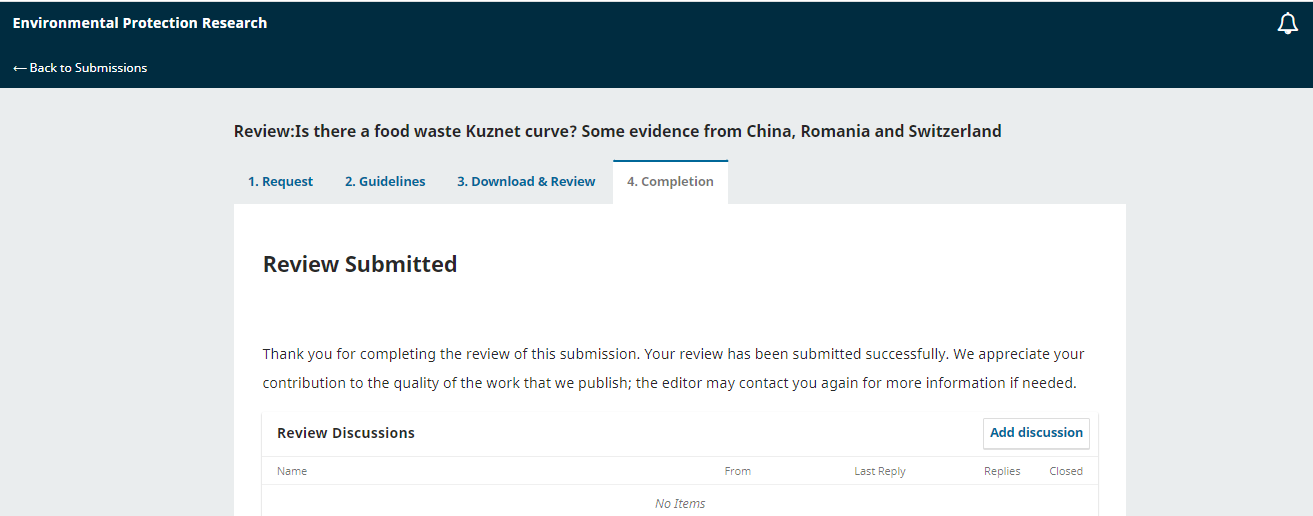 
Julia <julia.z@universalwiser.com>To:Shuokr Qarani AzizMon, 27 Mar at 3:18 amDear Shuokr Qarani Aziz:

Thank you for completing the review of the submission, "Is there a food waste Kuznet curve? Some evidence from China, Romania and Switzerland," for Environmental Protection Research. We appreciate your contribution to the quality of the work that we publish